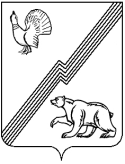 ДЕПАРТАМЕНТ ФИНАНСОВ АДМИНИСТРАЦИИ ГОРОДА ЮГОРСКА  Ханты-Мансийского автономного округа – Югры  ПРИКАЗот  18 мая 2021 года                       					                	№  26пО внесении изменения в приказ директора департамента финансов от 20.12.2019 № 44п«О возложении функций администратора доходов бюджета и источников финансирования дефицита бюджета и закреплении администрируемых видов доходов и источников финансирования дефицита бюджета»На основании приказа Минфина России от 06.06.2019 № 85н «О Порядке формирования и применения кодов бюджетной классификации Российской Федерации, их структуре и принципах назначения», п р и к а з ы в а ю: Внести в раздел 1 «Доходы бюджета» пункта 1 приказа директора департамента финансов от 20.12.2019 № 44п «О возложении функций администратора доходов бюджета и источников финансирования дефицита бюджета и закреплении администрируемых видов доходов и источников финансирования дефицита бюджета» (с изменениями от 19.03.2020 № 14п, от 31.03.2020 № 17п, от 18.06.2020 № 28п, от 31.08.2020 № 41п, от 22.12.2020 № 61п, от 11.05.2021 № 21п) изменение, изложив строку:«»в следующей редакции: «».		2. Настоящий приказ вступает в силу после его подписания.		3. Разместить настоящий приказ на официальном сайте органов местного самоуправления города Югорска.		4. Контроль за выполнением приказа оставляю за собой.Директор департамента финансов                                              И.Ю.Мальцева0502 02 25519 04 0000 150Субсидия бюджетам городских округов на поддержку отрасли культуры0502 02 25519 04 0000 150Субсидии бюджетам городских округов на поддержку отрасли культуры